 Autor: Andrea Tláskalová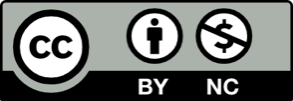 Toto dílo je licencováno pod licencí Creative Commons [CC BY-NC 4.0]. Licenční podmínky navštivte na adrese [https://creativecommons.org/choose/?lang=cs]. Video: Jak se vyrábí tramvaj Jak se vyrábí tramvaj?Doplň do textu tato slova: kloubové, tažené koňmi, elektrické, parníPrvní tramvaje se vyráběly v 19. století a byly __________ ___________.Koněspřežné tramvaje nahradily ___________ a posléze i _____________ tramvaje. Aby do tramvaje mohlo nastoupit více lidí, začaly se vyrábět ____________ tramvaje.Pojmenuj tramvaje na fotografiích: _____________________________                 __________________________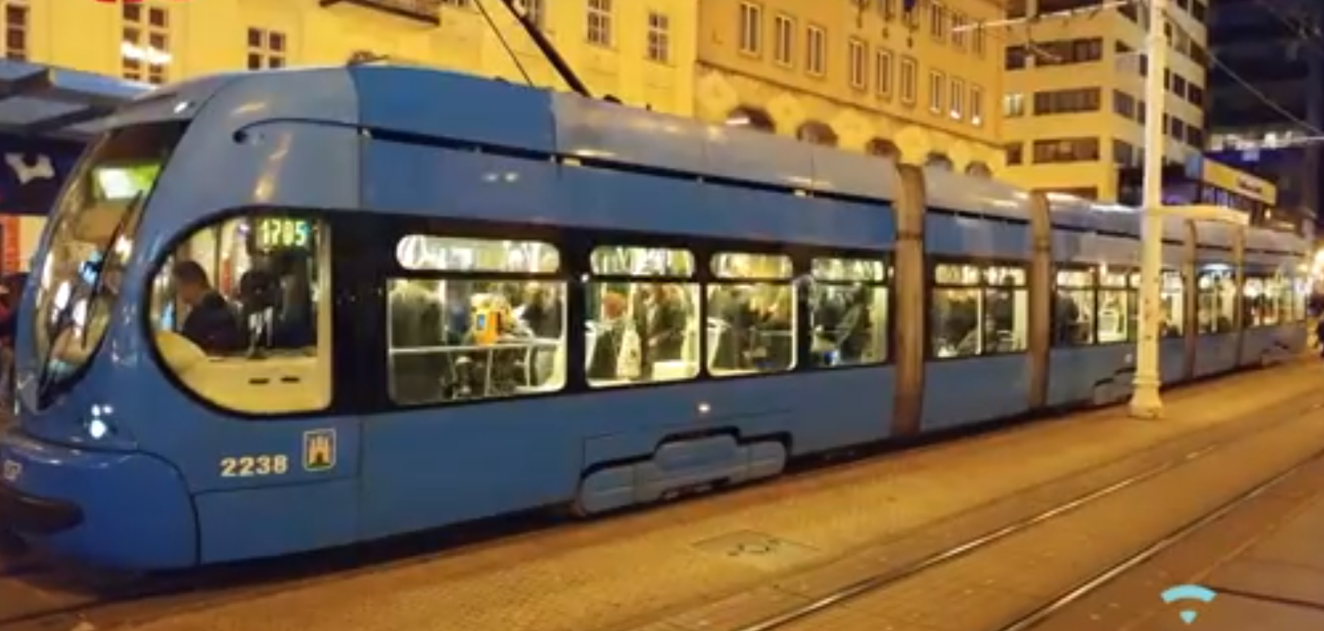 _______________________________________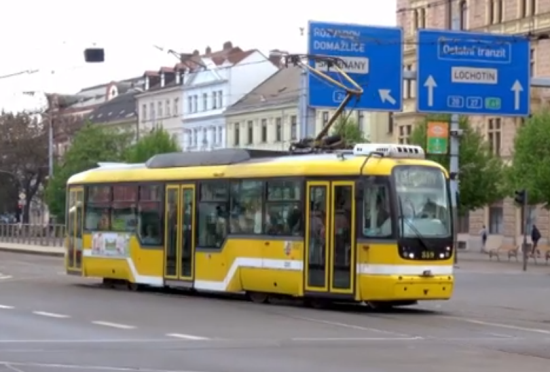 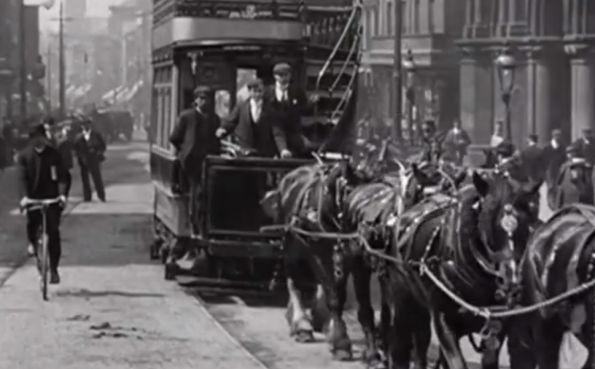 Označ na fotografii hlavní součásti tramvaje:1 – skříň vozidla2 – články vozidla3 – pohyblivé přechody4 – podvozekNavrhni tramvaj pro rok 2040, namaluj ji: